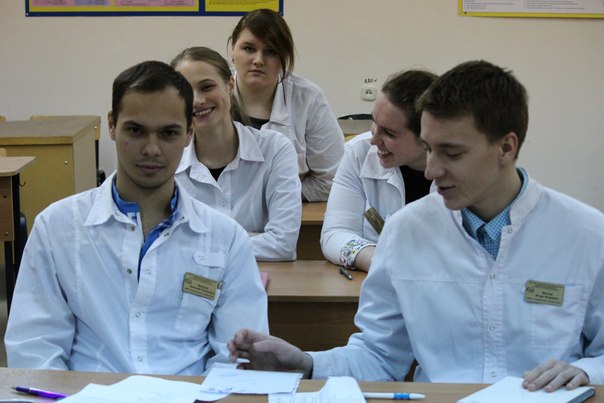 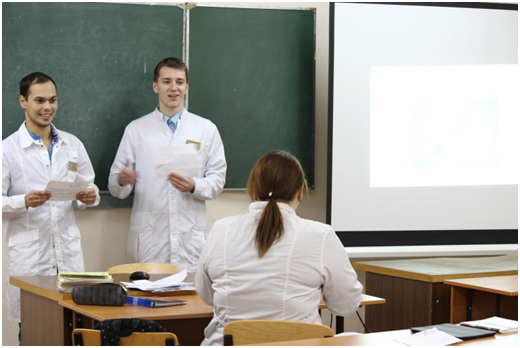 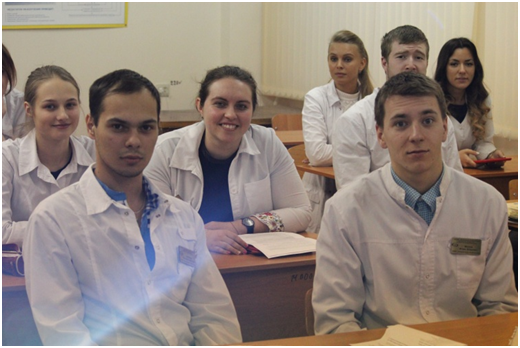 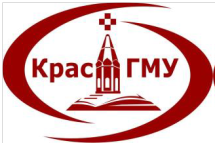 Уважемый (-ая)Приглашаем Вас принять участие в итоговом открытом занятии студентов, обучающихся в группе «Современные основы патологии», которое состоится в библиотечном информационном центре КрасГМУ в рамках научно-поэтического вечера «Я слышу шепот муз…».ОргкомитетКафедра патологической физиологии с курсом клинической патофизиологии имени профессора В.В.Иванова (зав. кафедрой Т.Г.Рукша, проф. Е.Ю.Сергеева, доц. Ю.А.Фефелова, асс. М.Б.Аксененко) ЖюриЧлены жюри: зав. кафедрой Т.Г.Рукша, проф. Е.Ю.Сергеева, доц. Ю.А.Фефелова, ст.преп. Г.М.Климина, асс. М.Б.Аксененко, асс. А.К.Михайлова, асс. Л.В.Новикова. ПРОГРАММА Дата проведения 19 мая 2015 г.Время проведения: с 16:00 до 18:00Место проведения: библиотечный информационный центр1.Открытие, поэтическая часть.2. Выступления студентов группы «Современные основы патологии». Темы докладов: 1.  H. Pylori defense against oxidative attack (Барсукова М.И., Боровлева О.В., ефремова Е.И. 318 леч)2. Obesity and asthma (Юдина Е.С, Юшкова В.В., 318 леч)3. Inflammation. ( Мозгов И.И., Вейсвер Е.Р., 221 леч)4. Age, Sex, and APOE ε4 Effects on Memory, Brain Structure, and β-Amyloid Across the Adult Life Span (Мальцев Е.А., Широков С.С., 318 леч)3. Оглашение итогов.4. Выступления, предложения, замечания со стороны присутствующих преподавателей и студентов.5. Закрытие.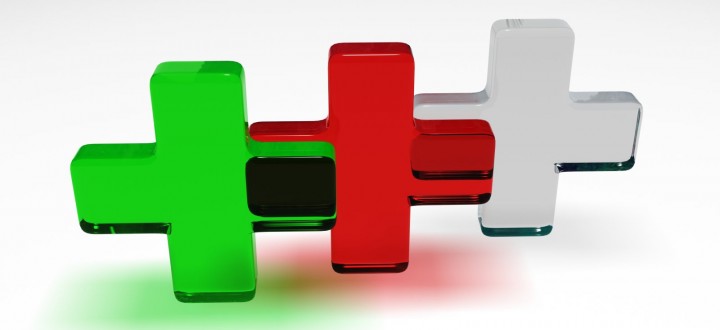 Критерии оценки выступленийНаучный уровень представленного материала (0-5 баллов) Раскрытие выбранной темы (0-5 баллов)Творческая, яркая подача материала (0-5 баллов) 